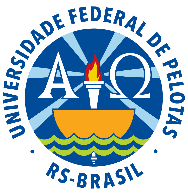 UNIVERSIDADE FEDERAL DE PELOTASFACULDADE DE AGRONOMIA “ELISEU MACIEL”DEPARTAMENTO DE CIÊNCIA E TECNOLOGIA DE AGROINDUSTRIALPROGRAMA DE PÓS-GRADUAÇÃO EM CIÊNCIA E TECNOLOGIA DE ALIMENTOSRELATÓRIO SEMESTRAL DE ATIVIDADESANO:		SEMESTRE:DADOS DE IDENTIFICAÇÃONOME:NÍVEL:MATRICULA:INGRESSO: _____/______ (mês e ano)LINHA DE PESQUISA:ORIENTADOR/COMITÊ DE ORIENTAÇÃO:TÍTULO DO PROJETO DE PESQUISA:ATIVIDADES ACADÊMICASDescreverATIVIDADES DE PESQUISADescrever:PUBLICAÇÕES NO PERÍODODescrever:PARTICIPAÇÃO EM SEMINÁRIOS, CONGRESSOS E SIMILARESDescrever:OUTRAS INFORMAÇÕES IMPORTANTESPARECER DO COMITÊ DE ORIENTAÇÃO/ORIENTADOR___________________________________                     DATA/LOCAL________________________________                            ______________________________             Mestrando/Doutorando				                        OrientaçãoDISCIPLINASCRÉDITOSCONCEITO